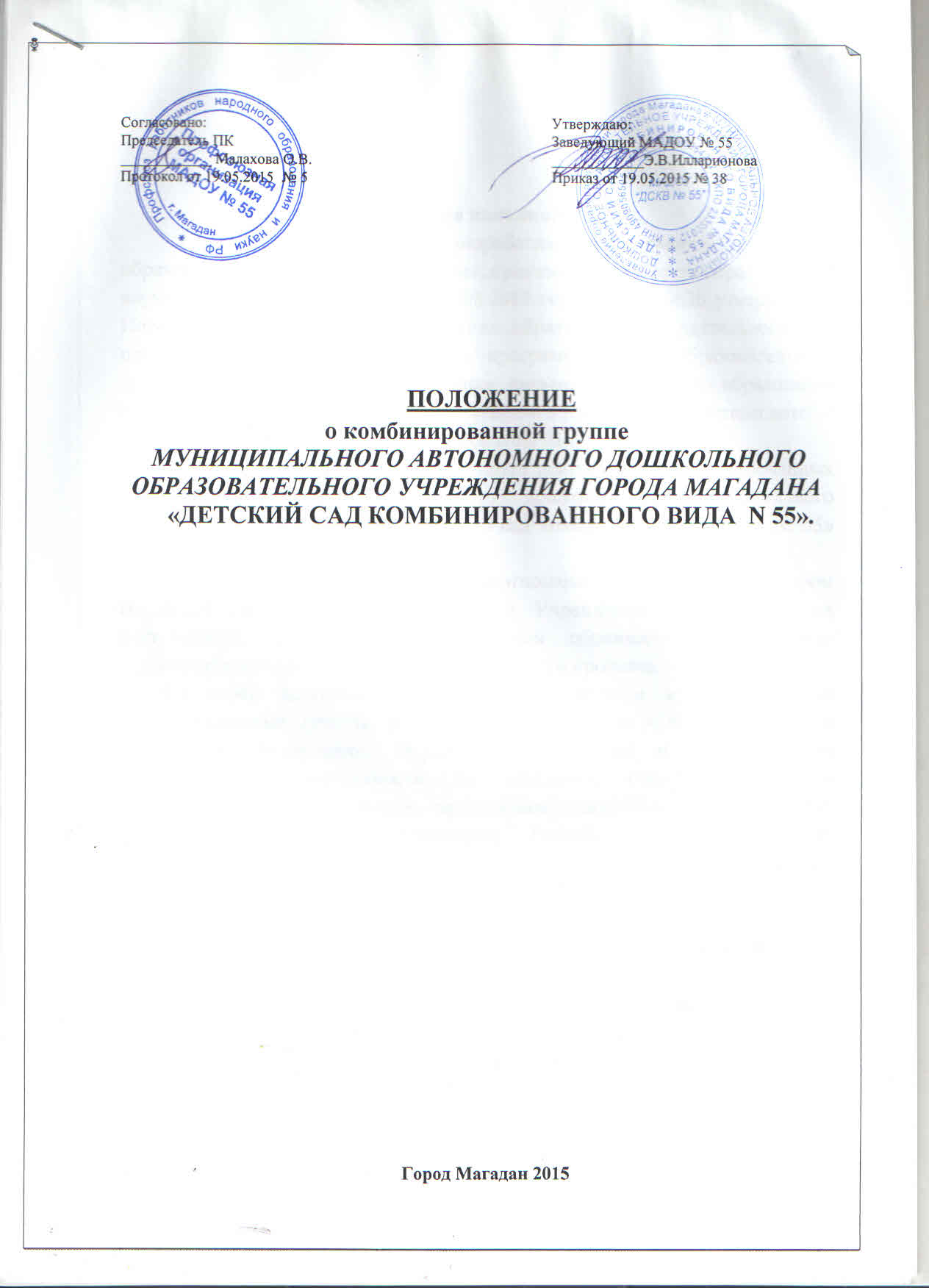 1.Общие положения1.1.	Настоящее положение разработано на основании Закона «Об
образовании в Российской Федерации», приказа Министерства образования и
науки Российской Федерации от 30.08.2013 года № 1014 «Об утверждении
Порядка организации и осуществления образовательной деятельности по
основным общеобразовательным программам - образовательным программам дошкольного образования», письма Министерства образования Российской Федерации «Об интегрированном воспитании и обучении детей с отклонениями в развитии» от 16.01.2002 г. № 03-51-5 ин/23-03.Настоящее положение регулирует деятельность комбинированных групп муниципального автономного дошкольного образовательного учреждения города Магадана «Детский сад комбинированного вида № 55» (далее -Учреждение).Положение определяет взаимоотношения Учреждения, в котором создаются комбинированные группы, с Учредителем, направления их деятельности, взаимодействие участников образовательного, медико-оздоровительного и психолого - коррекционного процесса.В своей деятельности Учреждение, имеющее в своем составе комбинированные группы, руководствуется Законом «Об образовании в Российской Федерации», Порядком организации и осуществления образовательной деятельности по основным общеобразовательным программам образовательным программам дошкольного образования, письмом Министерства образования Российской Федерации «Об интегрированном воспитании и обучении детей с отклонениями в развитии» от 16.01.2002 г. № 03-51-5 ин/23-03.Комбинированные группы Учреждения открываются Учредителем по итогам комплектования дошкольных образовательных учреждений.Деятельность комбинированных групп может быть прекращена по решению Учредителя в связи с  неукомплектованием группы воспитанниками с ограниченными возможностями здоровья.2.Основные задачи комбинированной группы2.1.    Основными задачами комбинированной группы Учреждения являются:Осуществление ранней, полноценной социальной и образовательной интеграции воспитанников с ограниченными возможностями здоровья, детей - инвалидов в среду нормально развивающихся сверстников путем создания условий для разнообразного общения детей в дошкольном образовательном учреждении;Проведение     коррекционное     -     педагогической,     медика психологической и социальной работы с воспитанниками с ограниченными возможностями здоровья, детьми - инвалидами;Оказание необходимой коррекционно - педагогической поддержки воспитанникам, не имеющим выраженных первичных отклонений в развитии, но отстающим от возрастной нормы;обучение родителей (законных представителей) педагогическим технологиям сотрудничества со своим ребенком, приемам и методам его воспитания и обучения; оказания им психологической поддержки.3.Организация деятельности комбинированной группы3.1.	В группах комбинированной направленности осуществляется
совместное образование здоровых детей и детей с ограниченными
возможностями здоровья по основным общеобразовательным программам
дошкольного образования, в том числе коррекционной направленности, с
учетом особенностей психофизического развития и возможностей детей.3.2.	В группу комбинированной направленности Учреждения
зачисляются воспитанники по одновозрастному принципу, имеющие
следующие отклонения в развитии:тяжелые нарушения речи;3.3.	Зачисление, в комбинированные группы Учреждения
воспитанников с ограниченными возможностями здоровья, детей -
инвалидов осуществляется на основании направления Учредителя и
заключения психолого-медико-педагогической комиссии.3.4.	Наполняемость комбинированной группы устанавливается в
соответствии с приказом Министерства образования и науки Российской
Федерации от 30.08.2013 года № 1014 «Об утверждении Порядка
организации и осуществления образовательной деятельности по основным общеобразовательным программам дошкольного образования».3.5.	Коррекционная     работа     в     комбинированных     группах 
осуществляется с использованием коррекционных программ и методических
пособий.Основными формами работы с воспитанниками являются фронтальные и подгрупповые занятия, а также занятия малыми группами и индивидуальные занятия.Все занятия с воспитанниками с уровнем психофизического развития в соответствии с возрастной нормой проводятся в первой половине дня, со всеми воспитанниками комбинированной группы во второй половине дня.Периодичность индивидуальных занятий для воспитанников, имеющих тяжелые речевые нарушения, детей - инвалидов определяется учителем-логопедом в зависимости от тяжести речевого нарушения, но не менее 3 раз в неделю.Подгрупповые занятия специалистов проводятся как в часы, свободные от занятий в режиме дня, так и во время их проведения (исключение составляют занятия по развитию речи и ФЭМП).3.10.	Продолжительность групповых и индивидуальных занятий не
должна превышать нормативы, установленные санитарно-
эпидемиологическими правилами и нормативами.3.11.Организация деятельности педагогического и обслуживающего персонала в комбинированных группах осуществляется в соответствии с письмом Министерства образования Российской Федерации «Об интегрированном воспитании и обучении детей с отклонениями в развитии» от 16.01.2002 г. № 03-51-5 ин/23-03, Порядком организации и осуществления образовательной деятельности по основным общеобразовательным программам - образовательным программам дошкольного образования.3.12. В режиме дня выделяется лого ритмический час для работы воспитателя с воспитанниками, имеющими речевые нарушения, по заданию учителя - логопеда.4. Управление и руководство комбинированной группой4.1.	Общее руководство деятельностью комбинированной группы
осуществляет заведующей Учреждением.4.2.	Заведующий Учреждением:- обеспечивает создание условий для проведения коррекционной работы с воспитанниками с ограниченными возможностями здоровья, детьми -инвалидами;осуществляет подбор кадров для работы с воспитанниками с ограниченными возможностями здоровья, детьми - инвалидами в соответствии с требованиями, предъявляемыми тарифно-квалификационными характеристиками (требованиями) по должностям работников учреждений образования.4.2.Деятельность воспитателя комбинированной группы осуществляется во взаимосвязи со специалистами, проводящими и координирующими коррекционно-педагогическую работу с воспитанниками с ограниченными возможностями здоровья.4.3.	Воспитатель комбинированной группы ведет обязательную
документацию аналогично требованиям для групп общеразвивающей
направленности, а также:дневник наблюдений за воспитанниками с ограниченными возможностями здоровья, детьми - инвалидами;тетрадь индивидуальных заданий с воспитанниками с тяжелыми нарушениями речи по заданию учителя - логопеда.4.4.	Для фиксирования коррекционного процесса учитель - логопед
ведет следующую документацию:речевая карта на каждого воспитанника, имеющего тяжелые нарушения речи;перспективный план работы;планы индивидуальной работы на каждого воспитанника;тетради для индивидуальных занятий для воспитателя группы;сетка подгрупповых и индивидуальных занятий, утвержденная заведующим;план методической работы и работы с родителями;картотека с перечнем оборудования и пособий;отчет о работе за год.4.5.Педагог - психолог комбинированной группы ведет обязательную документацию в соответствии с инструктивным письмом Министерства образования России от 01.03.99 № 3:карта психологического обследования воспитанников;заключение по результатам проведенного психодиагностического обследования;план работы педагога - психолога;журнал коррекционной работы (отражает динамику коррекционного обучения);программа коррекционно - развивающих занятий;журнал консультаций педагога - психолога.4.6.В конце учебного года специалисты, осуществляющие работу с воспитанниками с ограниченными возможностями здоровья, детьми -инвалидами составляют характеристику на каждого воспитанника и аналитический отчет по результатам коррекционно - педагогической работы.4.7. В комбинированных группах при необходимости могут вводиться дополнительные формы отчетности:индивидуальные планы работы с семьей;журнал учета групповых форм работы;